01/09 RM 04187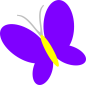 A BORBOLETA E A  FORMIGUINHA BORBOLETINHA NO JARDIM PASSA A VIDA A VOAR UMA  FLOR  OUTRA FLOR ELA GOSTAVA DE  BEIJAR  !FORMIGUINHA BEM LIGEIRA LEVA FORMIGA   PRO  SEU   LAR